香港中文大学（深圳）金融工程硕士项目杭州招生宣讲会香港中文大学（深圳）金融工程硕士项目诚邀您参加招生宣讲会！地点：浙江大酒店 时间：3月11日（周六）14：00-16：00详细地址：杭州下城区延安路595号 ，近体育场路本次宣讲会主讲人：李端教授 主讲人介绍 李端 教授香港中文大学（深圳）金融理工硕士项目主任香港中文大学禤永明系统工程与工程管理学讲座教授, 金融工程中心主任教育背景：凯斯西储大学博士研究领域：最优化及控制、金融工程、决策方法和风险管理项目简介    香港中文大学（深圳）金融工程硕士项目于2015年首届招生, 吸引了众多海内外知名高校的皎皎学子前来就读。 半年来它已以高质量的课程，与业界丰富多彩的互动课程活动，以及高比例的金融界实习，展示了一个世界级水准金融工程硕士课程的面貌。    金融工程硕士项目由项目主任李端教授（香港中文大学禤永明系统工程与工程管理学讲座教授兼金融工程中心主任）与副主任陈南教授领衔，充分整合香港中文大学（深圳）、香港中文大学的优质教学力量，并聘请其它香港高校及海外名校（包括但不限于，斯坦福大学、普林斯顿大学）学术精英前来授课。   群星灿烂的项目咨询委员会亦包括学界、业界多位权威人士，替项目望闻问切，把握战略方向。在课程设计方面，项目参照北美知名金融工程硕士项目。在实战应用方面，课程根据国内市场特殊性质进行专题学习，邀请业界精英开设讲座，探讨课堂所学如何运用在中国金融实践中。本项目还开设金融工程研究课题，提供机会与导师共同完成研究项目。项目亦聘请资深业界高层出任职业导师，给学生实习求职提供支援。      2016-17年度超过80名优秀申请者被录取，并于2016年9月正式入学。过去两届同学来自海内外著名高校其中包括：北京大学、复旦大学、上海交通大学、中山大学、国立政治大学、西安交大、同济大学、四川大学、中央财经大学、南开大学、厦门大学、中国科技大学、吉林大学、University of Illinois, Urbana-Champaign、Michigan State University、University of Pittsburgh、Western University、University of Minnesota 、University of British Columbia等。     项目毕业生目前就业于中信证券、工商银行、中国银行、中信集团、大公国际资信评估、汇丰银行、京北金融、永赢基金、普华永道、泰康资产、上海韬韫投资管理、德邦证券、兴业证券等多家国际知名公司。。详情请见：http://sse-msc-fe.cuhk.edu.cn/zh-hans或者电话联系我们：0755 8427 3810为方便同学报名设置现场报名环节，凡现场申请同学可免除项目申请费。宣讲会报名链接：http://x.eqxiu.com/s/YZ3wKEA1报名二维码：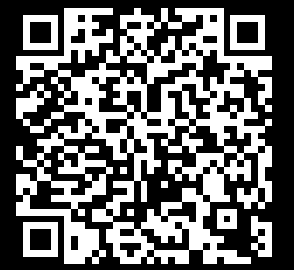 